Załącznik nr 1 do zapytania ofertowego nr 7/GSDT/2022.Opis przedmiotu zamówienia na:„Wymiana drzwi wejściowych zewnętrznych w wybranych domkach kempingowych oraz innych obiektach kempingu Relax w Świnoujściu” w tym:Zadanie nr 1 - Wymiana drzwi wejściowych zewnętrznych w domkach kempingowych od nr F1 do F10  (obecny widok drzwi zdjęcie nr 1) – 10 szt.Zadanie nr 2 - Wymiana drzwi wejściowych do budynku recepcji kempingu Relax (obecny widok drzwi zdjęcie nr 2) – 1 szt.Wymiana obejmuje następujące prace:Demontaż drzwi wejściowych zewnętrznych.Zakup i dostawa kompletnych drzwi zewnętrznych (skrzydła, ościeżnice, próg) (alternatywnie bez, klamek i zamków). Montaż drzwi wraz o pełną obróbką murarsko malarską.  Utylizacja starych drzwi. Wywóz odpadów po wszystkich pracach budowlanych.UWAGA W drzwiach zostaną zamontowane zamki elektryczne SEGAL eLOCK H501 -  montaż po stronie zamawiającego. Materiały do montażu i obróbki po stronie Wykonawcy.Wymagania  dla drzwi jak w zadaniu nr 1Wymiarywysokość  2,05 -2,07 mszerokość w świetle 0,80 m  grubość drzwi 55 mm wymiary (uwarunkowane montażem zamków elektrycznych SEGAL eLOCK H501 - pełne informacje o zamku w załączonej instrukcji i opisie. Rozstaw między osią klamki a osią klucza 72 mm).  Drzwi pełne bez przeszkleń o konstrukcji stalowej/aluminiowej wypełnionej izolacją cieplną – drzwi winny spełniać wymagania w zakresie przenikalności – 1,3 W/m2K max.  Kolor - RAL RAL 8028 lub 8011 (lub w zbliżonej tonacji  do ewentualnego ustalenia)Wymagania dla drzwi jak w zadaniu 2Wymiarywysokość  2,05 -2,07 mszerokość w świetle 0,80 m  Drzwi z przeszkleniem  ½  o konstrukcji stalowej (aluminiowej) wypełnionej izolacją cieplną – drzwi winny spełniać wymagania w zakresie przenikalności – 1,3 W/m2K max  cieplnej Kolor - RAL RAL 8028 (lub w zbliżonej tonacji  do ewentualnego ustalenia)Terminy realizacji Termin realizacji dla zadania nr 1 – max 30 dni od podpisania umowyTermin realizacji dla zadania nr 2 – max 60 dni od podpisania umowyKryterium wyboru  Dla zadania nr 1 Zamawiający dokona oceny ofert według następujących kryteriów, którym przyporządkowano następujące wagi:Liczba punktów przyznana każdej z ocenianych ofert obliczona zostanie wg poniższego wzoru. Lp = C + T gdzie: Lp - łączna liczba punktów przyznanych ofercie, C - liczba punktów przyznanych ofercie w oparciu o kryterium - cena, T - liczba punktów przyznanych ofercie w oparciu o kryterium – termin,Punkty będą liczone z dokładnością do dwóch miejsc po przecinku. Do kryteriów została przypisana waga określona udziałem procentowym. Zamawiający będzie oceniał oferty odpowiadające ww. kryteriom, przy czym oferty w danym kryterium podlegać będą ocenie w oparciu o niżej podane zasady przyznawania punktów. Oferta może uzyskać maksymalnie 60 pkt w kryterium cena, oraz maksymalnie 40 pkt w kryterium ocena terminu. Cena - punkty za kryterium cena oferty brutto zostaną obliczone wg następującego wzoru:            CnC = ------------ x 100 x 60 %            Co gdzie: C - oznacza liczbę punktów uzyskanych w kryterium cena oferty brutto (z dokładnością do dwóch miejsc po przecinku), 1 % = 1 pkt Cn - oznacza cenę brutto najtańszej z ofert, Co - oznacza cenę brutto ocenianej oferty.  Termin - punkty za kryterium termin realizacji zostaną obliczone wg następującego wzoru:            TnT = ------------ x 100 x 40 %            To gdzie: T - oznacza liczbę punktów uzyskanych w kryterium termin realizacji (z dokładnością do dwóch miejsc po przecinku), 1 % = 1 pkt Tn - oznacza termin najkrótszy z ofert, To - oznacza termin oceniany danej oferty.  Dla zadania nr 2 Zamawiający dokona oceny ofert według kryterium - najniższej cenyO udzielenie zamówienia ubiegać się mogą wykonawcy spełniający warunki:                                                               a)  posiadania wiedzy i doświadczenia,                                                                                                                                                                           b)  dysponowania odpowiednim potencjałem technicznym oraz osobami zdolnymi do wykonania zamówienia. Obowiązkowe jest dokonanie wizji lokalnej przed złożeniem oferty celem wykonania przedmiarów, Oferent winien zapoznać się z obiektem oraz dokonać indywidualną ocenę prac. 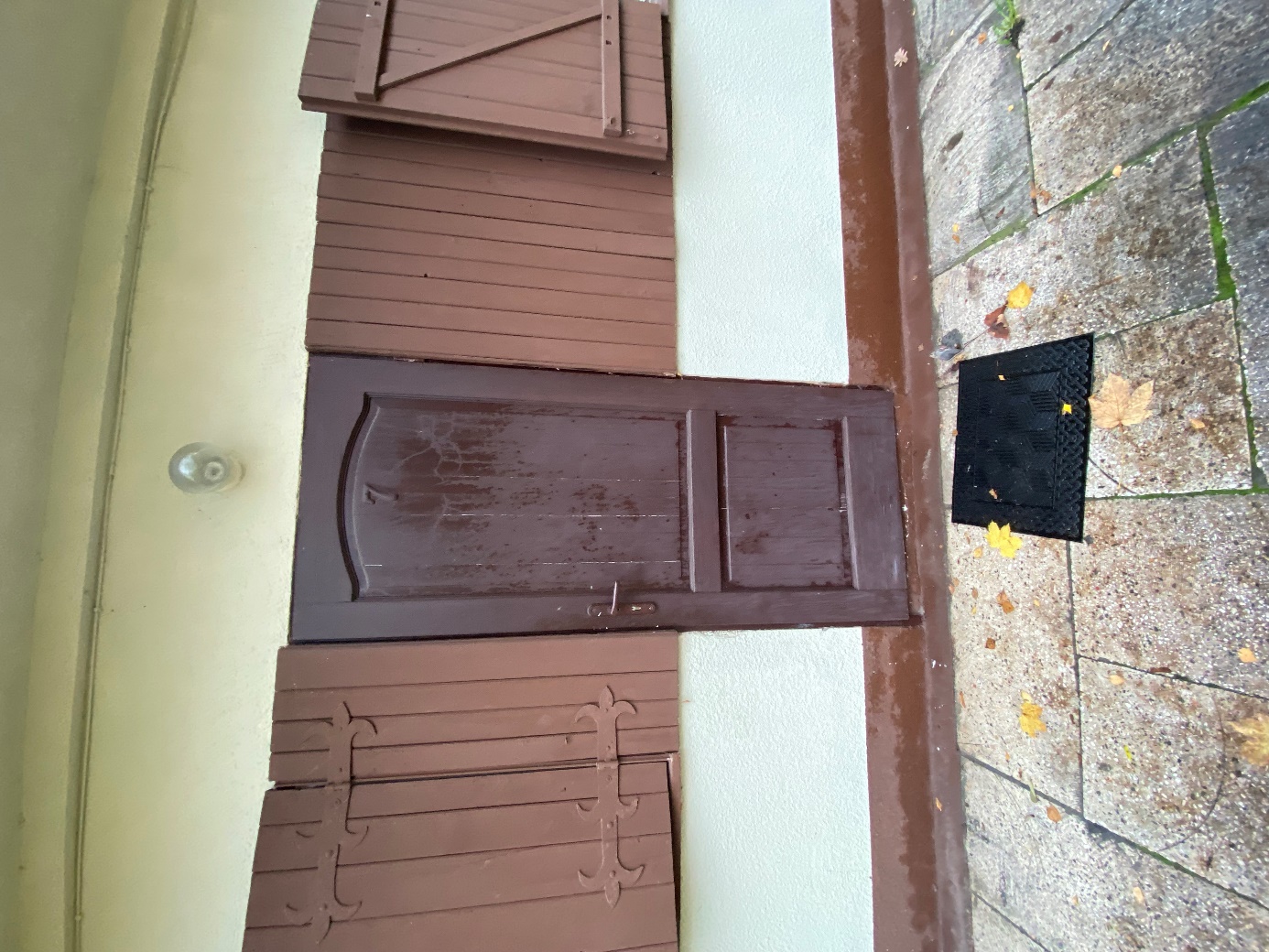 Zdjęcie nr 1. Drzwi wejściowe zewnętrzne do domków kempingowych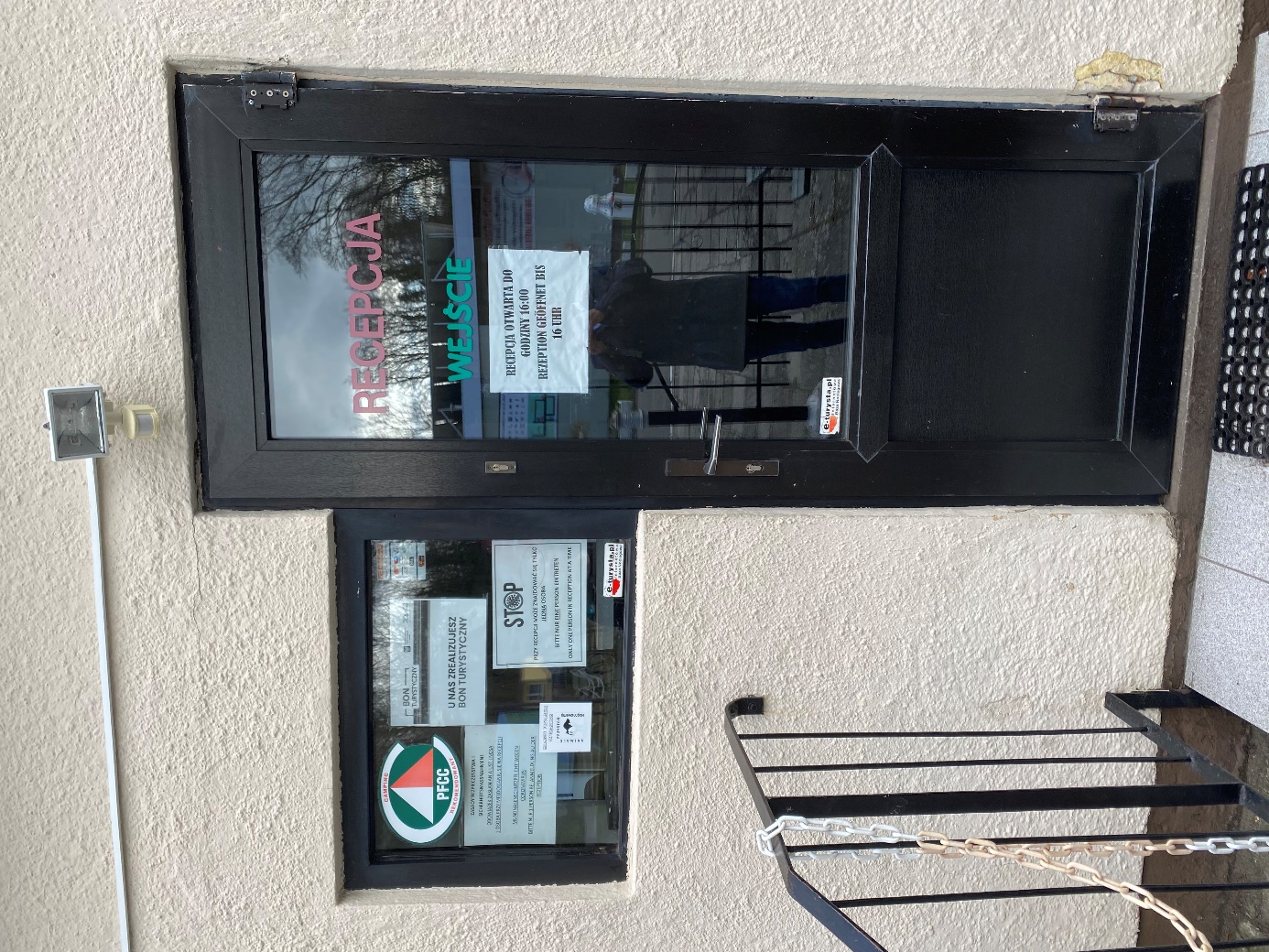 Zdjęcie nr 2. Drzwi wejściowe zewnętrzne do budynku recepcjiLp.Kryterium Znaczenie w %1.Cena (C)60%2.Termin (T)40%Razem 100%